Ивановская областьПриволжский муниципальный районПлёсское городское поселениеВЕСТНИКСОВЕТА И АДМИНИСТРАЦИИПЛЁССКОГО ГОРОДСКОГО ПОСЕЛЕНИЯВыпуск № 1322.10.2018№ 13 от 22.10.2018Официальное издание нормативно-правовых актовСовета и администрации Плёсского городского поселенияСОДЕРЖАНИЕ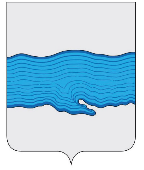                                       Совет  Плёсского  городского  поселения           Приволжский  муниципальный  район    Ивановская  область  г. ПлёсРЕШЕНИЕ       от «22» октября 2018 г.                                                                               № 32О досрочном прекращении полномочий депутата Совета Плёсского городского поселения по многомандатному избирательному округу № 2Губиной Тамары Ивановны                 В соответствии с п. 2 ч. 10 ст. 40 Федерального закона от 06.10.2003г.   № 131-ФЗ «Об общих принципах организации местного самоуправления в Российской Федерации», п. 13 ст. 28 Устава Плёсского городского поселения, Совет Плёсского городского поселенияРЕШИЛ: 1.  Досрочно прекратить полномочия депутата Совета Плёсского городского поселения по многомандатному избирательному округу № 2 Губиной Тамары Ивановны.       2.   Настоящее решение считать вступившим в силу с момента подписания. 3. Опубликовать данное решение в издании нормативно-правовых актов Совета и администрации Плёсского городского поселения «Вестник Совета и Администрации Плёсского городского поселения».     Председатель Совета Плёсского городского поселения                  Т.О. КаримовСовет Плёсского городского поселенияПриволжского муниципального районаИвановской областиРЕШЕНИЕ  г. Плёс     от «22» октября 2018 г                                                                                               № 33О передаче части полномочий Приволжскому муниципальному районупо выдаче разрешений на ввод объектов в эксплуатацию при осуществлении строительства, реконструкции объектов капитального строительства, расположенных на территории Плёсского городского поселенияРуководствуясь Градостроительным кодексом Российской Федерации, п.20 части 1 статьи 14 Федерального Закона от 06.10.2003 № 131-ФЗ «Об общих принципах организации местного самоуправления в Российской Федерации», Уставом Плёсского городского поселения, Совет Плёсского городского поселенияРЕШИЛ: Администрации Плёсского городского поселения передать Администрации Приволжского муниципального района Ивановской области осуществление части своих полномочий с 12.11.2018г. по 26.11.2018г. по решению вопросов местного значения:- выдача разрешений на ввод объектов в эксплуатацию при осуществлении строительства, реконструкции объектов капитального строительства, расположенных на территории Плёсского городского поселения.2. Контроль за исполнением данного решения возложить на временно исполняющего полномочия главы Плёсского городского поселения.3.  Настоящее решение вступает в силу с момента подписания.4.  Опубликовать данное решение в издании нормативно-правовых актов Совета и администрации Плёсского городского поселения «Вестник Совета и Администрации Плёсского городского поселения».Председатель Совета Плёсского городского поселения                     Т.О. Каримов Врип Главы Плёсского городского поселения                                      Н.В. Захаров 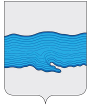 Совет Плёсского городского поселенияПриволжского муниципального районаИвановской области  РЕШЕНИЕ 	    г.  Плёс    от «22» октября 2018 г.                                                                                                      № 34 О внесении изменений в решение Совета Плёсского городского поселения от 18.11.2014г. № 41 «Об установлении налога на имущество физических лиц»          В соответствии с   Федеральным законом «Об общих принципах организации местного самоуправления в Российской Федерации» от 06.10.2003 г. № 131-ФЗ, руководствуясь статьей 406 Главы 32 Налогового кодекса Российской Федерации,  Уставом Плёсского городского поселения, Совет Плёсского городского поселенияРЕШИЛ:Внести изменение в решение Совета Плёсского городского поселения от 18.11.2014г. № 41 «Об установлении налога на имущество физических лиц»:Пункт 1 части 4 изложить в новой редакции:  «1) 0,3 процента в отношении:    жилых домов, частей жилых домов, квартир, частей квартир, комнат;    объектов незавершенного строительства в случае, если проектируемым назначением таких объектов является жилой дом;    единых недвижимых комплексов, в состав которых входит хотя бы один жилой дом;    гаражей и машино - мест, в том числе расположенных в объектах налогообложения, указанных в подпункте 2 настоящего пункта;    хозяйственных строений или сооружений, площадь каждого из которых не превышает 50 квадратных метров и которые расположены на земельных участках, предоставленных для ведения личного подсобного, дачного хозяйства, огородничества, садоводства или индивидуального жилищного строительства.»2. Опубликовать данное решение в издании нормативно-правовых актов Совета и администрации Плёсского городского поселения «Вестник Совета и администрации Плёсского городского поселения».3. Настоящее решение вступает в силу не ранее чем по истечении одного месяца со дня его официального опубликования.      Председатель Совета Плёсского городского поселения                      Т.О. Каримов       Врип Главы Плёсского городского поселения                                      Н.В. Захаров № и дата принятия ДокументаНаименование документаНомера страницСовет Плёсского городского поселенияСовет Плёсского городского поселенияОт 22.10.2018 №32Решение «О досрочном прекращении полномочий депутата Совета Плёсского городского поселения по многомандатному избирательному округу № 2 Губиной Тамары Ивановны»3От 22.10.2018 №33Решение «О передаче части полномочий Приволжскому муниципальному району по выдаче разрешений на ввод объектов в эксплуатацию при осуществлении строительства, реконструкции объектов капитального строительства, расположенных на территории Плёсского городского поселения»4От 22.10.2018 №34Решение «О внесении изменений в решение Совета Плёсского городского поселения от 18.11.2014г. № 41 «Об установлении налога на имущество физических лиц»»5